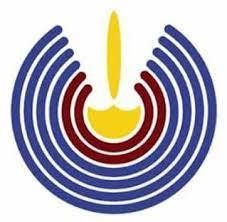 University of Vocational TechnologyStaff Development CentreApplication for Admission to Certificate Course in Teaching Quantity SurveyingIntake 1 – 2022Note:.Decisions taken by the Academic Council of the University on student recruitment and the conduct of the course shall be final. NameName with initials (in block capitals)Full Name (in block capitals)AddressPermanent Address:Correspondence Address:District: National Identity Card Number : Contact No:	              Fixed			              MobileE-mail:  Ethnicity:	  Sinhala                         Tamil                      Muslim                                                                              Other (please specify)......................................................Date of Birth:     Age as at closing date of application :  Years                                     Months         Gender:               Male  		Female						Civil status:     Married                                        Single Educational Qualifications  Professional Memberships Working Experience Teaching experience (if any)Any other achievementsIf presently employedName of the organizationPlace of workDesignationOfficial addressOfficial Telephone No:I hereby certify that the particulars submitted by me in the application are true and accurate according to my knowledge.I am ready to accept any consequence occurs, upon revelation that the information provided by me in this application is untrue and inaccurate.Signature : …………………………………..	Date	: …………………………………..The applicants who are presently employed should forward the application through their respective Head of the Institution (Employer).Recommended and forwarded the application.Name, Signature and Seal of the Head of Institution ………………………………………………………………………………………………………………………………………………………………………………………………………Date: ………………………………………For Office useChecklistDuly filled Application FormCopies of the Degree/Professional Membership Copy of the ID/Passport Bank Slip for the PaymentDDMMYYYYQualification earnedInstitution obtained Year declared#Place of Work & AddressDesignationFromToDurationDuration#Place of Work & AddressDesignationFromToYearsMonths123#InstitutionDesignationFrom ToDurationDuration#InstitutionDesignationFrom ToYearsMonths123